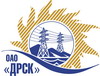 Открытое Акционерное Общество«Дальневосточная распределительная сетевая  компания»ПРОТОКОЛ ПЕРЕТОРЖКИСПОСОБ И ПРЕДМЕТ ЗАКУПКИ: открытый электронный запрос предложений № 504527 на право заключения Договора на выполнение работ для нужд филиала ОАО «ДРСК» «Амурские электрические сети» Капитальный ремонт ВЛ-0,4 кВ с.Арсентьевка, п.Поярково, с.Романовка филиала АЭС (закупка 696 раздела 1.1. ГКПЗ 2015 г.).Плановая стоимость: 7 316 770,0 рублей без учета НДС; 8 633 788,6 рублей с учетом НДС ПРИСУТСТВОВАЛИ: постоянно действующая Закупочная комиссия 2-го уровня Информация о результатах вскрытия конвертов:В адрес Организатора закупки поступило 4 (четыре) предложения на участие в  процедуре переторжки.Вскрытие конвертов было осуществлено в электронном сейфе Организатора закупки на Торговой площадке Системы www.b2b-energo.ru. автоматически.Дата и время начала процедуры вскрытия конвертов с предложениями на участие в закупке: 10:00 часов благовещенского времени 20.05.2015 г Место проведения процедуры вскрытия конвертов с предложениями на участие в закупке: Торговая площадка Системы www.b2b-energo.ru.Ответственный секретарь Закупочной комиссии 2 уровня  ОАО «ДРСК»                       		              О.А.МоторинаТехнический секретарь Закупочной комиссии 2 уровня  ОАО «ДРСК»                           	                О.В.Чувашова№ 447/УР-Пг. Благовещенск20 мая  2015 г.№п/пНаименование Участника закупки и его адресОбщая цена заявки до переторжки, руб. без НДСОбщая цена заявки после переторжки, руб. без НДСООО "ЭНЕРГОСИСТЕМА АМУР" (675000, Россия, Амурская обл., г. Благовещенск, ул. Забурхановская, д. 102, оф. 2, 3)6 500 000,00 руб. без НДС (7 670 00,0 руб. с НДС)5 926 583,0 руб. без НДС (6 993 367,94 руб. с НДС)2.ООО "ДЭМ" (675000, Россия, Амурская обл., г. Благовещенск, ул. Амурская, д. 257)6 725 000,00 руб. без НДС (7 935 500,0 руб. с НДС)6 218 905,02 руб. без НДС (7 338 307,92 руб. с НДС)3.ИП Нестеров М. А. (675002, Россия, Амурская обл., г. Благовещенск, ул. Партизанская, д. 69, кв. 58)7 000 000,00 руб. (НДС не облагается)6 313 658,0 руб. (НДС не облагается)4.ООО ФСК "Энергосоюз" (675007 Амурской области г. Благовещенск ул. Нагорная ,20/2 а/я 18;)7 150 000,00 руб. без НДС (8 437 000,0 руб. с НДС)6 406 400,0 руб. без НДС (7 559 552,0 руб. с НДС)